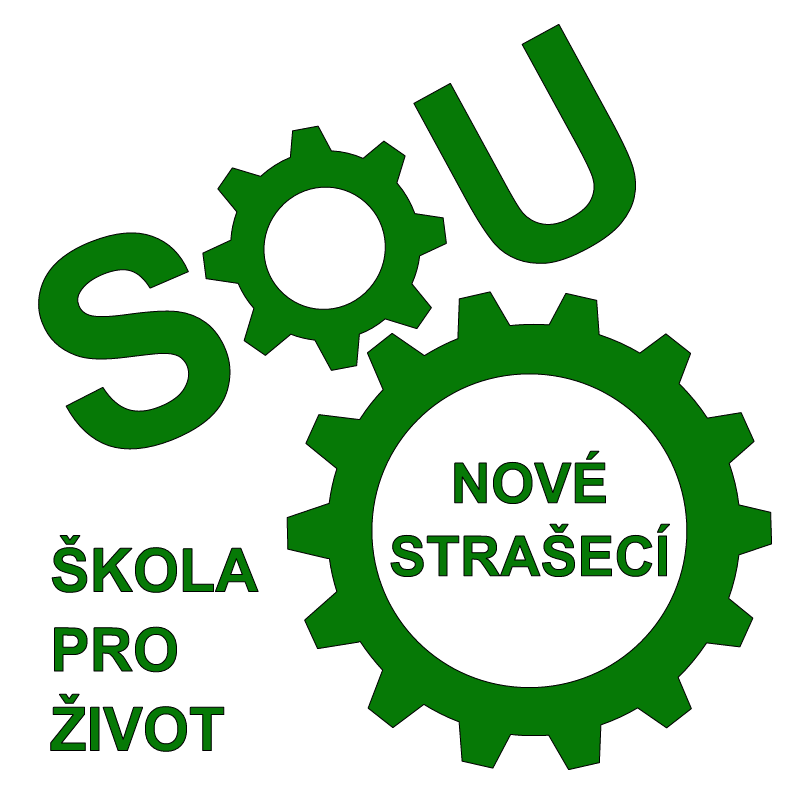 Zřizovatel: 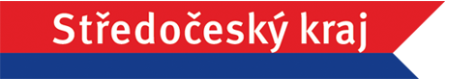 Sportovní 1135, 271 80 Nové Strašecí tel.: 313 285 811, fax: 313 285 841, e-mail: info@souzns.cz	          IČO: 14802201, DIČ: CZ14802201OBJEDNÁVKA číslo: 34/14802201/2023 (na základě RD: 22/14802201/2022)Dodavatel: Jiří VyskočilČelechovická 1046                   271 01 Nové StrašecíIČ: 41980808, DIČ: CZ400415016Předmět objednávky a cena:  				Počet		Cena za ks		DPH		Cena celkem  						 bez DPH				   bez DPH	Mont. souprava  		  73		   647,93 Kč		21%	  	  47 298,89 KčMont. souprava lacl pán.                5		   701,65 Kč		21%		    3 508,25 KčMont. souprava lacl dám.	    7		   701,65 Kč		21%	                 4 911,55 KčPrac. obuv			  85		   382,64 Kč		21%		  32 524,40 KčPrac. rukavice			120 		     40,49 Kč                   21%		    4 858,80 KčOchranné brýle			100                         43,80 Kč                   21%                      4 380,00 KčPrac. čepice			  73                         43,80 Kč                   21%                      3 197,40 KčCELKEM: 	100 679,29 Kč bez DPHDPH: 		  21 142,65 KčCELKEM:	121 821,94 Kč vč. DPH		Termín plnění:		9/2023Platební podmínky: 		převodem na účet do 30 ti dnů od vystavení fakturyDodavatel má 3 denní lhůtu pro akceptaci výzvy. Jméno a podpis objednatele: Ing. Bc. Jan Nechutný			podpis: 				datum: 	Jméno a podpis příkazce operace: Ing. Bc. Jan Nechutný			podpis: 				datum:  Jméno a podpis dodavatele: Jiří Vyskočil		  		podpis:				datum:	 